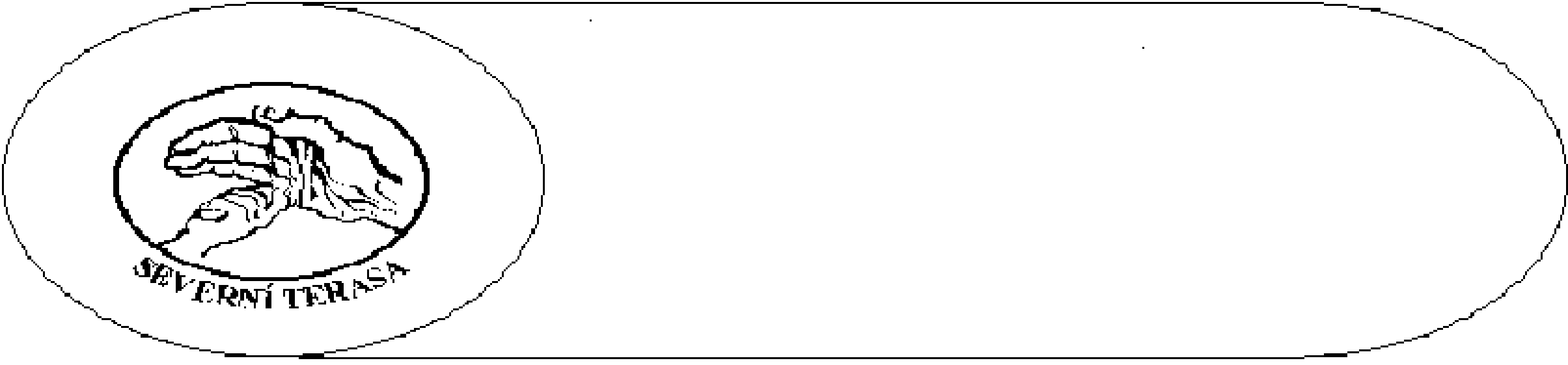 DODATEK Č. 3 K LICENČNÍ SMLOUVĚ CYGNUS 2ze dne 29. 10. 2018 mezi níže uvedenými smluvními stranamiIRESOFT s.r.o. se sídlem Cejl 37/62, Brno, 602 00 IČ: 26297850 zapsaná v obchodním rejstříku vedeném Krajským soudem v Brně, oddíl C, vložka 42453 zastoupena: Ing. Jiří Halousek, MBA, jednatel na straně jedné jako autor a Domov pro seniory Orlická a Azylový dům pro matky s dětmi, příspěvková organizace se sídlem Orlická 2893/1, Ústí nad Labem, 400 11 IČ: 44555270 zastoupena: Bc. Jarmila Nováková, ředitelka na straně druhé jako nabyvatel Preambule dodatku:Statutární město Ústí nad Labem, jakožto zřizovatel Domova pro seniory Orlická a Azylového domu pro matky s dětmi, p.o., rozhodl usnesením Zastupitelstva města Ústí města Ústí nad Labem č. 85/6Z/23 ze dne 05.06.2023 o sloučení této organizace s Domovem pro seniory Severní Terasa, p.o. V souladu s tímto usnesením přechází od 01.01.2024 všechna práva a povinnosti vzniklé z této smlouvy z Domova pro seniory Orlická a Azylového domu pro matky s dětmi, p.o. na Domov pro seniory Severní Terasa, p.o. TÍMTO DODATKEM SE MĚNÍ LICENČNÍ SMLOUVA NÁSLEDOVNĚ:Nabyvatel se mění na:Domov pro seniory Severní Terasa, příspěvková organizace se sídlem V Klidu 3133/12, Ústí nad Labem, 400 11 IČ: 44555326zastoupena: Ing. Bc. Petrem Boťanským, ředitelem Ostatní ujednání Licenční smlouvy se nemění.Tento dodatek nabývá platnosti podpisem všech smluvních stran a účinnosti dnem 01.01.2024.Smluvní strany výslovně sjednávají, že podléhá-li tento dodatek uveřejnění v registru smluv dle zákona č. 340/2015 Sb., o zvláštních podmínkách účinnosti některých smluv, uveřejňování těchto smluv a o registru smluv (zákon o registru smluv), v platném znění, je nabyvatel povinen zajistit uveřejnění tohoto dodatku, licenční smlouvy i všech případných dřívějších dodatků k licenční smlouvě, přičemž odpovídá za to, že k uveřejnění dojde bezodkladně, nejpozději však do 30 dnů, od uzavření tohoto dodatku. Možnost autora dodatky i licenční smlouvu dle svého uvážení uveřejnit v registru smluv tím není dotčena. V každém případě se smluvní strany zavazují, že užívání licence bude autorem poskytovateli umožněno ke dni sjednanému výše jako datum účinnosti tohoto dodatku. V případě, že datum účinnosti sjednané výše bude z jakéhokoliv důvodu předcházet datu skutečného nabytí účinnosti tohoto dodatku, mají smluvní strany za to, že výše bezdůvodného obohacení na straně nabyvatele odpovídá licenční odměně sjednané v tomto dodatku. ………………………………….. Ing. Jiří Halousek, MBA, jednatel     IRESOFT s.r.o.            autor……………………………………………			……………………………	    Bc. Jarmila Nováková				   Ing. Bc. Petr Boťanský   ředitelka Domova pro seniory Orlická   			ředitel Domova pro seniorya Azylového domu pro matky s dětmi, p.o.			     Severní Terasa, p.o.  nabyvatel do 31.12.2023				   nabyvatel od 01.01.2024